СПИСЪКна допуснатите кандидати за длъжността началник на отдел „Мобилна работа с деца в риск“, Дирекция „Социално подпомагане” – общ. Оборище, обл. София-град.Силвия Цветкова  Даниел Петров  Блага ХристоваПосочените кандидати трябва да се явят на 27.08.2020 г. / четвъртък / от 10.00 часа в сградата на МТСП, ул. “Триадица” №2, малка зала „Партер“, за провеждане на първи етап на конкурсна процедура – писмена разработка.                                                     ПРЕДСЕДАТЕЛ:	/ П /	                                                                     / ДЕТЕЛИНА ИГНАТОВА /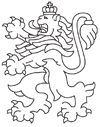 РЕПУБЛИКА БЪЛГАРИЯАгенция за социално подпомагане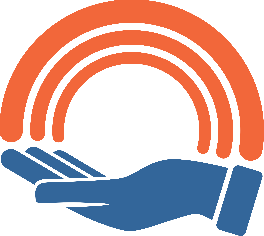 